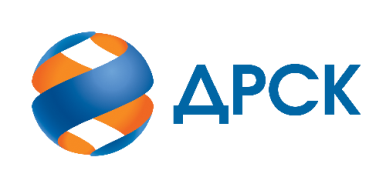 Акционерное Общество«Дальневосточная распределительная сетевая компания»ПРОТОКОЛ № 454/УР-Рзаседания Закупочной комиссии по запросу предложений в электронной форме на право заключения договора на выполнение работ «Ремонт ПС 35/10 кВ "Северная", "Базовая"» (Лот № 84201-РЕМ-РЕМ ПРОД-2020-ДРСК)СПОСОБ И ПРЕДМЕТ ЗАКУПКИ: запрос предложений в электронной форме на право заключения договора на выполнение работ «Ремонт ПС 35/10 кВ "Северная", "Базовая"» (Лот № 84201-РЕМ-РЕМ ПРОД-2020-ДРСК)КОЛИЧЕСТВО ПОДАННЫХ ЗАЯВОК НА ЭТАП В ЗАКУПКЕ: 4 (четыре) заявки.КОЛИЧЕСТВО ОТКЛОНЕННЫХ ЗАЯВОК: 0 (ноль) заявок.ВОПРОСЫ, ВЫНОСИМЫЕ НА РАССМОТРЕНИЕ ЗАКУПОЧНОЙ КОМИССИИ: О рассмотрении результатов оценки заявок.О признании заявок соответствующими условиям Документации о закупкеО предварительной ранжировке заявок О проведении переторжкиРЕШИЛИ:По вопросу № 1Признать объем полученной информации достаточным для принятия решения.Принять к рассмотрению заявки следующих участников:По вопросу № 2Признать заявки ООО "ЭНЕРГОСТРОЙ" ИНН/КПП 2801163836/280101001 ООО "ТПК "СВЕТОТЕХНИКА" ИНН/КПП 2801243633/280101001 ООО "АДОНИС" ИНН/КПП 2801133373/280101001 ООО "ПРОМЭЛЕКТРОСТРОЙ" ИНН/КПП 2807015739/280701001 соответствующими условиям Документации о закупке и принять их к дальнейшему рассмотрению.По вопросу № 3Утвердить предварительный расчет баллов по результатам оценки заявок, признанных соответствующими условиям Документации о закупке:Утвердить предварительную ранжировку заявок:По вопросу № 4Провести переторжку;Предметом переторжки является: цена.Допустить к участию в переторжке заявки следующих Участников: Определить форму переторжки: очная.Шаг переторжки: 0,1 – 100% от НМЦ лота без учета НДС.Назначить переторжку на 14 ч. 00 мин. 01.06.2020 г. Место проведения переторжки: Единая электронная торговая площадка (АО «ЕЭТП»), по адресу в сети «Интернет»: https://rushydro.roseltorg.ruФайлы с новой ценой, подлежащие корректировке в соответствии с окончательными предложениями Участника, заявленными в ходе проведения переторжки, должны быть предоставлены посредством функционала ЭТП в течение 1 (одного) рабочего дня с момента завершения процедуры переторжки на ЭТП путем изменения (дополнения) состава заявки Участника.Секретарь Закупочной комиссии 1 уровня  		                                        О.В.Коваленког.  Благовещенск«29» мая 2020№п/пДата и время регистрации заявкиНаименование Участника, его адрес, ИНН и/или идентификационный номерЦена заявки, руб. без НДС 27.04.2020 04:42ООО "ЭНЕРГОСТРОЙ" 
ИНН/КПП 2801163836/280101001 8 800 000,0027.04.2020 09:14ООО "ТОРГОВО-ПРОИЗВОДСТВЕННАЯ КОМПАНИЯ "СВЕТОТЕХНИКА" 
ИНН/КПП 2801243633/280101001 8 800 000,0027.04.2020 10:48ООО "АДОНИС" 
ИНН/КПП 2801133373/280101001 8 400 000,0028.04.2020 04:34ООО "ПРОМЭЛЕКТРОСТРОЙ" 
ИНН/КПП 2807015739/280701001 8 421 000,00№п/пДата и время регистрации заявкиНаименование Участника, его адрес, ИНН и/или идентификационный номерЦена заявки, руб. без НДС 27.04.2020 04:42ООО "ЭНЕРГОСТРОЙ" 
ИНН/КПП 2801163836/280101001 8 800 000,0027.04.2020 09:14ООО "ТОРГОВО-ПРОИЗВОДСТВЕННАЯ КОМПАНИЯ "СВЕТОТЕХНИКА" 
ИНН/КПП 2801243633/280101001 8 800 000,0027.04.2020 10:48ООО "АДОНИС" 
ИНН/КПП 2801133373/280101001 8 400 000,0028.04.2020 04:34ООО "ПРОМЭЛЕКТРОСТРОЙ" 
ИНН/КПП 2807015739/280701001 8 421 000,00Критерий оценки (подкритерий)Весовой коэффициент значимостиВесовой коэффициент значимостиКоличество баллов, присужденных заявке по каждому критерию / подкритерию
(с учетом весового коэффициента значимости) Количество баллов, присужденных заявке по каждому критерию / подкритерию
(с учетом весового коэффициента значимости) Количество баллов, присужденных заявке по каждому критерию / подкритерию
(с учетом весового коэффициента значимости) Количество баллов, присужденных заявке по каждому критерию / подкритерию
(с учетом весового коэффициента значимости) Количество баллов, присужденных заявке по каждому критерию / подкритерию
(с учетом весового коэффициента значимости) Количество баллов, присужденных заявке по каждому критерию / подкритерию
(с учетом весового коэффициента значимости) Количество баллов, присужденных заявке по каждому критерию / подкритерию
(с учетом весового коэффициента значимости) Количество баллов, присужденных заявке по каждому критерию / подкритерию
(с учетом весового коэффициента значимости) Количество баллов, присужденных заявке по каждому критерию / подкритерию
(с учетом весового коэффициента значимости) Критерий оценки (подкритерий)критерия подкритерияООО "ЭНЕРГОСТРОЙ"ООО "ЭНЕРГОСТРОЙ"ООО "ТПК «СВЕТОТЕХНИКА"ООО "ТПК «СВЕТОТЕХНИКА"ООО «АДОНИС»ООО «АДОНИС»ООО «ПРОМЭЛЕКТРОСТРОЙ»ООО «ПРОМЭЛЕКТРОСТРОЙ»Критерий оценки 1:Цена договора90%-//-0,000,000,000,000,200,200,190,19Критерий оценки 2: Квалификация (предпочтительность) участника10%-//-0,330,330,500,500,150,150,500,50Подкритерий 2.1: Квалификация кадровых ресурсов-//-35%001,751,75001,751,75Подкритерий 2.2: Обеспеченность материально-техническими ресурсами необходимыми для выполнения работ-//-35%1,751,751,751,75001,751,75Подкритерий 2.3: Опыт выполнения аналогичных договоров-//-30%1,501,501,501,501,501,501,501,50Итоговый балл заявки 
(с учетом весовых коэффициентов значимости)Итоговый балл заявки 
(с учетом весовых коэффициентов значимости)Итоговый балл заявки 
(с учетом весовых коэффициентов значимости)Итоговый балл заявки 
(с учетом весовых коэффициентов значимости)0,330,330,500,500,350,69Место в ранжировке (порядковый № заявки)Дата и время внесения изменений в заявкуНаименование Участника и/или идентификационный номерИтоговая цена заявки, 
руб. без НДС Возможность применения приоритета в соответствии с 925-ПП1 место (заявка № 4)28.04.2020 04:34ООО "ПРОМЭЛЕКТРОСТРОЙ" 
ИНН/КПП 2807015739/280701001 8 421 000,00нет2 место (заявка № 2)27.04.2020 09:14ООО "ТПК "СВЕТОТЕХНИКА" 
ИНН/КПП 2801243633/280101001 8 800 000,00нет3 место (заявка № 3)27.04.2020 10:48ООО "АДОНИС" 
ИНН/КПП 2801133373/280101001 8 400 000,00нет4 место (заявка № 1)27.04.2020 04:42ООО "ЭНЕРГОСТРОЙ" 
ИНН/КПП 2801163836/280101001 8 800 000,00нет№п/пНаименование Участника и/или его идентификационный номерЦена заявки, руб. без НДСВозможность применения приоритета в соответствии с 925-ПП ООО "ЭНЕРГОСТРОЙ" 
ИНН/КПП 2801163836/280101001 8 800 000,00нетООО "ТПК "СВЕТОТЕХНИКА" 
ИНН/КПП 2801243633/280101001 8 800 000,00нетООО "АДОНИС" 
ИНН/КПП 2801133373/280101001 8 400 000,00нетООО "ПРОМЭЛЕКТРОСТРОЙ" 
ИНН/КПП 2807015739/280701001 8 421 000,00нет